Publicado en Madrid el 24/02/2020 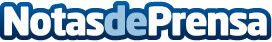 Braintrust: las tecnológicas, las empresas que elegirían los usuarios para contratar su seguro sanitario Los usuarios de productos de salud en caso de contratar seguros sanitarios apostarían por empresas tecnológicas y compañías de luz y/o gas, así lo confirma el IIº Observatorio de la Competencia del Sector Seguros realizado por BRAINTRUST. A su vez se ha detectado que, entre los servicios de valor no cubiertos por las compañías en sus seguros de salud, los más deseados serían la asistencia para personas mayores, las pruebas y perfiles genéticos y los chequeos médicos deportivosDatos de contacto:En Ke Medio Brodcasting912792470Nota de prensa publicada en: https://www.notasdeprensa.es/braintrust-las-tecnologicas-las-empresas-que Categorias: Nacional Telecomunicaciones Inteligencia Artificial y Robótica Marketing Sociedad Ciberseguridad Seguros Recursos humanos Personas Mayores Innovación Tecnológica http://www.notasdeprensa.es